ДОПОЛНИТЕЛЬНОЕ СОГЛАШЕНИЕ к Соглашению об организации электронного информационного взаимодействия Клиентской службы (на правах отдела) в Рогнединском муниципальном районеУправления Пенсионного фонда Российской Федерации (государственное учреждение) в Жуковском муниципальном районе (межрайонное) с Контрольно- счетной палатой Рогнединского района Брянской области по представлению документов, необходимых для назначения пенсий	п.Рогнедино	(место составления)Клиентская служба (на правах отдела) в Рогнединском муниципальном районе Управления Пенсионного фонда Российской Федерации (государственное учреждение) в Жуковском муниципальном районе (межрайонное) лице руководителя КС Пинаевой Надежды Семеновны, действующего на основании Положения, с одной стороны, и Контрольно-счетной палатой Рогнединского района Брянской области в лице руководителя Семкина Виктора Петровича , действующего на основании Положения с другой стороны, именуемые в дальнейшем Сторонами, заключили настоящее дополнительное соглашение к Соглашению от 06.05.2016 г. о нижеследующем:1. ЦЕЛЬ СОГЛАШЕНИЯ1.1. Целью настоящего Соглашения является организация защищенного электронного документооборота между УПФР и Работодателем, в целях предоставления права на освобождение от работы на два рабочих дня один раз в год с сохранением места работы (должности) и среднего заработка работникам, предпенсионного возраста, и работникам, являющимися получателями пенсии по старости или пенсии за выслугу лет (далее - Получатель пенсии) при прохождении диспансеризации в порядке, предусмотренном законодательством Российской Федерации в сфере охраны здоровья.2. ПРЕДМЕТ СОГЛАШЕНИЯПредметом настоящего Соглашения является:представление по запросу Работодателя сведений о Работниках предпенсионного возраста и Получателях пенсии в электронной форме с использованием программного комплекса «Бесконтактный прием информации»,Информационное взаимодействие Сторон осуществляется в целях1 Работник, не достигший возраста, дающего права на назначение пенсии по старости, в том числе досрочно, в течение пяти лет до наступления такого возраста, реализации Федерального закона от 3 октября 2018 г. № 353-Ф8 «О внесении изменений в Трудовой кодекс Российской Федерации» и Федерального закона от 3 октября 2018 г. № 350-ФЭ «О внесении изменений в отдельные законодательные акты Российской Федерации по вопросам назначения и выплаты пенсий».3. ПОРЯДОК ОСУЩЕСТВЛЕНИЯ ОБМЕНА ЭЛЕКТРОННЫМИ ДОКУМЕНТАМИРаботодатель:Направляет с письменного согласия работников, состоящих в трудовых отношениях с работодателем, по защищенным каналам связи неформализованнымсообщением (письмом) с темой «Запрос №	от	» в УПФР запросы опредставлении сведений, согласно приложению 1 к настоящему Соглашению.Получает сведения:о Работниках, предпенсионного возраста, согласно приложению 2 к настоящему Соглашению;о Получателях пенсии согласно приложению 3 к настоящему Соглашению.В случае возврата УПФР запросов по основаниям, указанным в подпункте 3.2.2 настоящего Соглашения, устраняет имеющиеся расхождения и не позднее следующего рабочего дня после их получения направляет УПФР уточненный запрос.Контролирует поступление запроса в УПФР путем получения уведомления о приеме запроса к рассмотрению или мотивированного отказа в его рассмотрении.Контролирует направление УПФР ответов на запросы.В случае непоступления на запрос по защищенным каналам связи по истечении 3 рабочих дней после установленной даты сведений о Работниках, не достигших возраста, и Получателях пенсии, высылает в адрес УПФР по защищенным каналам связи напоминание.УПФР:В случае поступления запросов, указанных в подпункте 3.1.1 настоящего Соглашения, направляет не позднее 3 рабочих дней со дня получения запроса Работодателю сведения, указанные в подпункте 3.1.2 настоящего Соглашения3 (неформализованным сообщением (письмом) с темой «Ответ на запрос №	 отНаправляет Работодателю мотивированный отказ в рассмотрении запроса в случае отсутствия в запросе необходимых сведений для проведения поисков запрашиваемой информации.В случае продления сроков исполнения запроса уведомляет об этом Работодателя до истечения 3 рабочих дней со дня получения запроса с указанием срока продления.4. СРОК ДЕЙСТВИЯ СОГЛАШЕНИЯУказанная информация представляется по сведениям, имеющимся в распоряжении УПФР..1. Настоящее Соглашение вступает в силу с момента его подписания.5. ЮРИДИЧЕСКИЕ АДРЕСА И РЕКВИЗИТЫ СТОРОН УПРАВЛЕНИЕ ПФР	РаботодательКонтрольно-счетная палатаРогнединскогорайона Брянской области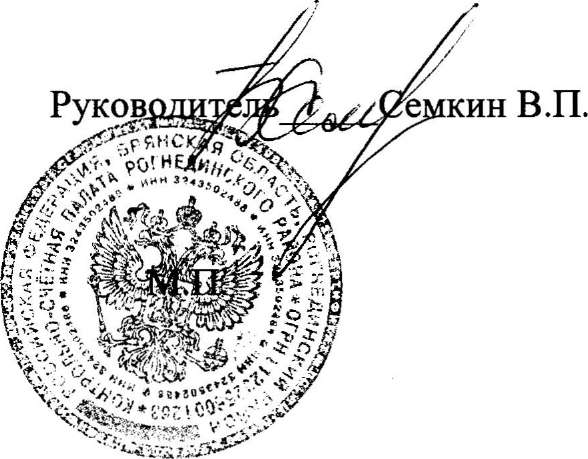 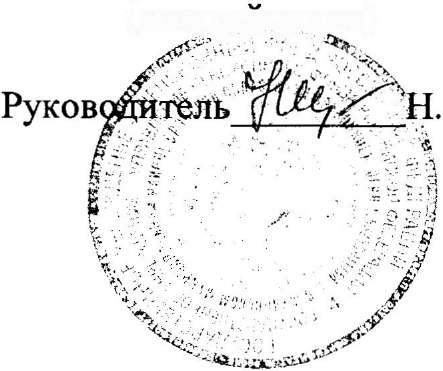 М.П.Клиентская служба (на правах отдела) в Рогнединском муниципальном районе УПФР в Жуковском муниципальном районе (меядрощое)к Соглашению об информационном взаимодействии между Управлением ПФР и РаботодателемСведения об отнесении гражданина к категории лиц предпенсионного возраста По состоянию на	.Сведения выданы работодателю в соответствии с частью 11 статьи 10Федерального закона от 3 октября 2018 г. № Э50-ФЗ «О внесении изменений вотдельные законодательные акты Российской Федерации по вопросамназначения и выплаты пенсий».Сведения о гражданине:Фамилия 	Имя		Отчество 	Дата рождения	Страховой номер индивидуального лицевого счета:	к категории предпенсионного возраста в соответствии со статьей 185.1 Трудового кодекса Российской Федерации (делается отметка в соответствующем квадрате):относится, | не относится.Информация представлена на основании сведений, имеющихся в распоряжении территориального органа Пенсионного фонда Российской Федерации, по состоянию на	.(дата)/fРуководитель (заместитель руководителя) территориального органа Пенсионного фонда Российской Федерации(инициалы, фамилия\)(подпись)(должность)Приложение 3к Соглашению об информационном взаимодействии между Управлением ПФР и Работодателемот		ГУ	(наименование территориального органа ПФР)СПРАВКАФИО	страховой номер индивидуального лицевого счета	дата рождения	на	является пенсионером в соответствии с законодательством(дата)Российской Федерации.(вид пенсии, основание)(дата и срок установления пенсии)Основание выдачи справки: федеральная база данных пенсионеров(должность)(подпись)(инициалы, фамилия)